УКРАЇНАПОЧАЇВСЬКА  МІСЬКА  РАДАВИКОНАВЧИЙ КОМІТЕТР І Ш Е Н Н Явід « __ » ___________  20___ року							№ Про взяття на облік по виділенню вільних земельних ділянок під індивідуальне житлове будівництво гр. Генсіцькому Віталію Івановичу	Розглянувши заяву жителя м. Почаїв, вул. Липова, 2 кв.10, гр. Генсіцького Віталія Івановича, керуючись ст.33 Закону України «Про місцеве самоврядування в Україні», Земельним Кодексом України, Положенням про умови взяття громадян на облік по виділенню вільних земельних ділянок під індивідуальне житлове будівництво на території м. Почаїв, с.Затишшя та порядок їх надання, виконавчий комітет Почаївської міської ради В И Р І Ш И В :Взяти на облік по виділенню вільних земельних ділянок під індивідуальне житлове будівництво на території м. Почаїв гр. Генсіцького Віталія Івановича.Включити до загальноміського списку по виділенню вільних земельних ділянок під індивідуальне житлове будівництво на території м. Почаїв гр. Генсіцького Віталія Івановича на позачергову чергу. Контроль за виконанням даного рішення покласти на спеціаліста земельного відділу.Капрічук О.М.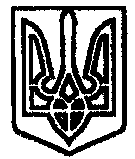 